TAYANGAN KONTROVERSIAL AGNEZ MO 
“SAYA TIDAK MEMILIKI DARAH INDONESIA”(Analisis Semiotika Pada Pernyataan Agnez Mo Di YouTube)Agnez’s Statement Related To “I’m Don’t Have Indonesian Blood”(Semiotic Analysis On Agnez Mo’s Statement On YouTube)Oleh:Dini Rostiana Dewi162050191SKRIPSIUntuk Memperoleh Gelar Sarjana Pada Program Studi Ilmu Komunikasi Fakultas Ilmu  Sosial Dan Ilmu Politik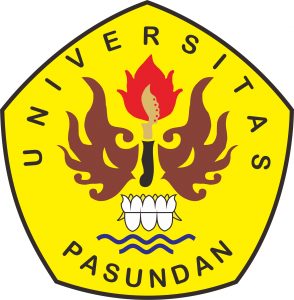 FAKULTAS ILMU SOSIAL DAN ILMU POLITIKUNIVERSITAS PASUNDANBANDUNG2020